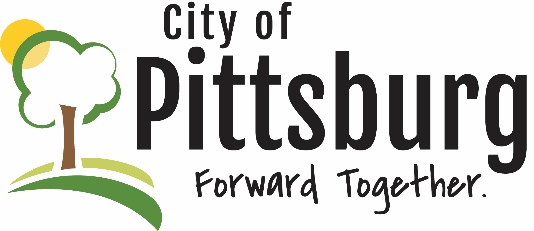 City of Pittsburg Downtown Advisory BoardAPPLICATION FOR APPOINTMENTNote: Your application will be copied for the City Commission and made available to the press and publicName: _____________________________________________________Home Address:  ___________________________________________________________Mailing Address:  ___________________________________________________________Occupation:  ___________________________________________________________Business Address:  __________________________________________________________Home Telephone:  ________________________    Business Telephone:  ______________________E-mail:  ___________________________________________________Are you a resident of Pittsburg?  _______   If yes, how long have you lived in Pittsburg:  _______Current occupation (within last 12 months) ___________________________________________________________Business interest in the last 12 months:  ______________________________________________________________________________________________________________________Previous Committee/Commission Experience: ______________________________________________________________________________________________________________________Education/Experience: A resume may be attached containing this and any other information what would be helpful in evaluating your application.______________________________________________________________________________________________________________________Professional and/or community service activities: ______________________________________________________________________________________________________________________Please explain your reasons for wishing to serve on this committee/commission and how you feel that you may contribute:______________________________________________________________________________________________________________________Area of Representation (Circle all that could apply):Hospitality Industry			Retail IndustryLand Owner		At-Large Representation		ResidentAppointments to this position may require you to file a Conflict of Interest Disclosure Statement, which is of public record.                                 ________________________________________________________	Signature of Applicant	DateIf you have any questions regarding the appointment procedure, please call the City Clerk at (620)230-5532.Please return the completed application to:
Tammy Nagel | City Clerk | tammy.nagel@pittks.org